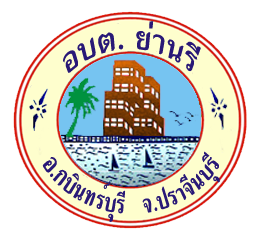 คู่มือปฏิบัติงานพัฒนาชุมชนตำแหน่ง นักพัฒนาชุมชนองค์การบริหารส่วนตำบลย่านรีอำเภอกบินทร์บุรี  จังหวัดปราจีนบุรี-1-คู่มือสำหรับผู้ปฏิบัติหน้าที่เกี่ยวกับการจ่ายเงินเบี้ยยังชีพผู้สูงอายุ : การยืนยันสิทธิเพื่อขอรับเงินเบี้ยยังชีพผู้สูงอายุ (งานเบี้ยยังชีพ)หน่วยงานหลักที่รับผิดชอบ : งานพัฒนาชุมชนและสวัสดิการสังคม สำนักปลัด องค์การบริหารส่วนตำบลย่านรีผู้จัดทำ : นางอารีย์  เต็งเก  ตำแหน่ง นักพัฒนาชุมชนชำนาญการ1. ชื่อกระบวนการ : การยืนยันสิทธิเพื่อขอรับเงินเบี้ยยังชีพผู้สูงอายุ (งานเบี้ยยังชีพ)2. วิธีการขั้นตอนการปฏิบัติงาน และระยะเวลาแต่ละขั้นตอน/3. กฎหมาย...-2-3. กฎหมาย/ระเบียบที่เกี่ยวข้อง3.1 พระราชบัญญัติผู้สูงอายุ พ.ศ. 2546 และที่แก้ไขเพิ่มเติม3.2 ระเบียบกระทรวงมหาดไทยว่าด้วยหลักเกณฑ์การจ่ายเบี้ยยังชีพผู้สูงอายุขององค์กรปกครองส่วนท้องถิ่นพ.ศ.25664. ระยะเวลาเปิดให้บริการ ณ สำนักงานองค์การบริหารส่วนตำบลย่านรี	เปิดให้บริการวันจันทร์ ถึง วันศุกร์ (เว้นวันหยุดราชการ) ตั้งแต่เวลา 08:30-16:30 (ไม่มีพักเที่ยง)5. ช่องทางการติดต่อสอบถามข้อมูล	5.1 หมายเลขโทรศัพท์ 037-210-743	5.2 อีเมล yanree@hotmail.com	5.3 เว็บไซต์ https://www.yanree.go.th	5.4 เฟซบุ๊ก https://www.facebook.com/yanree/?locale=th_THขั้นตอนและการดำเนินการระยะเวลาผู้รับผิดชอบ1. ผู้สูงอายุเดินทางมายืนยันสิทธิเพื่อขอรับเงินเบี้ยยังชีพผู้สูงอายุ5 นาทีนักพัฒนาชุมชน2. เจ้าหน้าที่บันทึกข้อมูลลงในระบบสารสนเทศการจัดการฐานข้อมูลเบี้ยยังชีพขององค์กรปกครองส่วนท้องถิ่น2 นาทีนักพัฒนาชุมชน3. เจ้าหน้าที่พิมพ์เอกสารแบบยืนยันสิทธิเพื่อขอรับเงินเบี้ยยังชีพผู้สูงอายุ เสนอผู้บังคับบัญชาอนุมัติ1 วันนักพัฒนาชุมชน4. กรมบัญชีกลางดึงข้อมูลในระบบสารสนเทศการจัดการฐานข้อมูลเบี้ยยังชีพขององค์กรปกครองส่วนท้องถิ่นเพื่อประมวลผลการจ่ายเงินเบี้ยยังชีพผู้สูงอายุในเดือนถัดไปทุกวันทำการสิ้นเดือนของทุกเดือนกรมบัญชีกลาง5. กรมบัญชีกลางดำเนินการจ่ายเงินเบี้ยยังชีพผู้สูงอายุ (โอนเงินเข้าบัญชีเงินฝากธนาคารของผู้สูงอายุ)ทุกวันที่ 10 ของทุกเดือน (หากตรงวันหยุดจะจ่ายในวันทำการก่อนวันที่ 10)กรมบัญชีกลาง